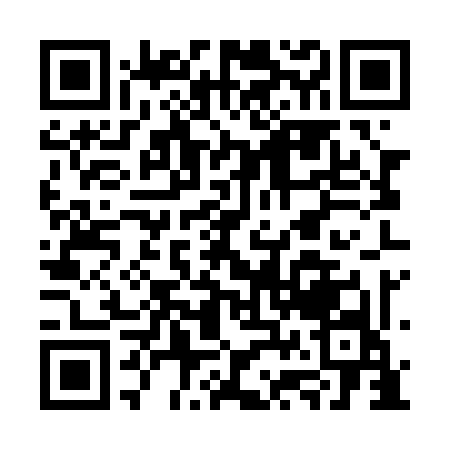 Prayer times for Char Gobindapur, BangladeshWed 1 May 2024 - Fri 31 May 2024High Latitude Method: NonePrayer Calculation Method: University of Islamic SciencesAsar Calculation Method: ShafiPrayer times provided by https://www.salahtimes.comDateDayFajrSunriseDhuhrAsrMaghribIsha1Wed4:065:2711:583:246:307:512Thu4:055:2611:583:246:317:523Fri4:045:2511:583:246:317:524Sat4:035:2511:583:246:317:535Sun4:025:2411:583:236:327:546Mon4:025:2311:583:236:327:547Tue4:015:2311:583:236:337:558Wed4:005:2211:583:236:337:569Thu3:595:2211:583:226:347:5610Fri3:585:2111:583:226:347:5711Sat3:585:2011:583:226:357:5812Sun3:575:2011:583:226:357:5913Mon3:565:1911:583:226:367:5914Tue3:555:1911:583:216:368:0015Wed3:555:1811:583:216:378:0116Thu3:545:1811:583:216:378:0117Fri3:535:1811:583:216:388:0218Sat3:535:1711:583:216:388:0319Sun3:525:1711:583:216:398:0320Mon3:525:1611:583:206:398:0421Tue3:515:1611:583:206:408:0522Wed3:515:1611:583:206:408:0523Thu3:505:1511:583:206:418:0624Fri3:505:1511:583:206:418:0725Sat3:495:1511:583:206:428:0726Sun3:495:1411:583:206:428:0827Mon3:485:1411:583:206:438:0928Tue3:485:1411:583:206:438:0929Wed3:485:1411:593:206:448:1030Thu3:475:1411:593:206:448:1031Fri3:475:1311:593:206:448:11